Základní škola Konstantinovy Lázně, okres Tachov, příspěvková organizace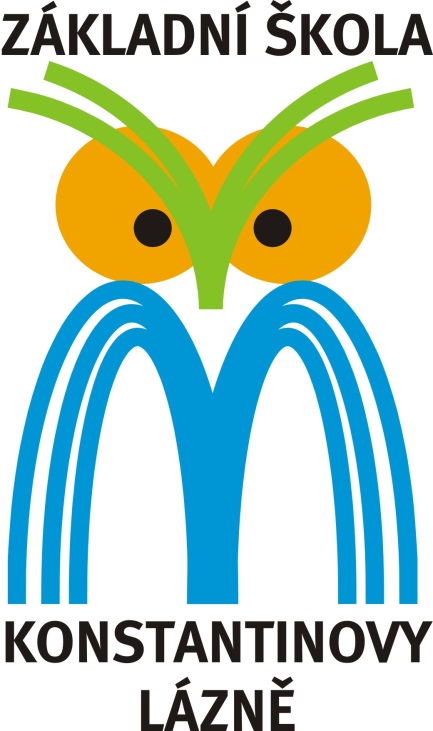 Minimální  preventivní  programObsah Úvod Cíl minimálního preventivního programu Analýza/zmapování současného stavu školy, školského zařízení z pohledu rizikového chování (RCH)Témata primární prevence Činnosti nutné k dosažení cíle Metody práce Základní poradenský tým školyZákladní úkoly všech pedagogůSpolupráce s rodičiSpolupráce s odborníky a dalšími organizacemi Řešení přestupků Způsob prezentace MPP – žákům, kolegům, rodičůmEvaluace – způsoby hodnocení efektivity MPPZávěr PřílohyÚvodSoučástí dlouhodobé koncepce rozvoje školy je i školní preventivní strategie, která je základem pro tvorbu minimálního preventivního programu školy,  ochrana žáků před rizikovým chováním je ukotvena i ve školní řádu a je součástí  školního vzdělávacího programu.  Preventivní strategie  vychází z omezených časových, personálních a finančních investic školy se zaměřením na nejvyšší efektivitu, jasně definuje cíle, je naplánována tak, aby mohla být řádně uskutečňována, přizpůsobuje se kulturním, sociálním okolnostem i struktuře školy či specifické populaci jak v rámci školy, tak v jejím okolí, respektuje rozdíly ve školním prostředí, oddaluje, brání nebo snižuje výskyt rizikového chování, zvyšuje schopnost žáků činit informovaná a zodpovědná rozhodnutí, má dlouhotrvající výsledky, pojmenovává problémy z oblasti rizikového chování a případné další závislosti,  pomáhá zejména těm jedincům, kteří pocházejí z nejvíce ohrožených skupin ( minority, cizinci, zdravotně postižení či sociálně znevýhodnění) při ochraně jejich lidských práv a povinností, podporuje zdravý životní styl, tj. harmonickou rovnováhu tělesných a duševních funkcí s pocitem spokojenosti, chuti do života, tělesného i duševního blaha (výchova ke zdraví, osobní a duševní hygiena, výživa a pohybové aktivity).. Cíl minimálního preventivního programu Minimální preventivní program (MPP) je založen na podpoře vlastní aktivity žáků, pestrosti forem preventivní práce s žáky, zapojení celého pedagogického sboru školy a na spolupráci ze zákonnými zástupci žáků školy a  odborníky.MPP odráží specifikace regionu, školy (školského zařízení) a  vychází z aktuální situace na škole.Principy efektivní a vyhodnotitelné prevence jsou založeny na soustavnosti a dlouhodobosti, aktivnosti, přiměřenosti, názornosti, uvědomělosti.Dlouhodobý cíl MPP:   vytvářet a podporovat pozitivní sociální klima, tj. prostředí vzájemné komunikace mezi žáky, žáky a učiteli a ostatními pracovníky školy, nabídnout dětem seberealizaci ve volnočasových aktivitách, podnítit jejich zájem o práci školy, zvýšit odolnosti dětí a mládeže vůči sociálně patologickým jevům.Důležité je formování postojů a vytváření optimálního sociální prostředí a vazeb. Posilováníkomunikačních dovedností, schopností vytvářet přátelské vazby, asertivních dovedností, zlepšenísebeovládání, učení se nenásilnému zvládání konfliktů, zvládání úzkosti a stresu, to vše především formou modelových situací.Střednědobý cíl: preventivní výchovně vzdělávací působení je a zůstane  neoddělitelnou  součástí výuky a života školy, program je zaměřen především na volnočasové aktivity dětí, na umění říci „ne“ škodlivým či návykovým látkám, na rozpoznání závadného chování a na prevenci šikany včetně kyberšikany. Úkolem pedagogů je pomoc žákům odolávat sociálnímu tlaku zaměřená na zkvalitnění komunikace, osvojování a rozvoj sociálně emočních dovedností a kompetencí, konstruktivní zvládání konfliktů a zátěžových situací, odmítání legálních a nelegálních návykových látek, zvyšování zdravého sebevědomí a sebehodnocení, posilování odvahy, stanovování realistických cílů, zvládání úzkosti a stresu apod. Je potřeba pomáhat zejména těm jedincům, kteří pocházejí z nejvíce ohrožených skupin (minoritám, cizincům, dětem a žákům zdravotně či sociálně znevýhodněným) při ochraně jejich lidských práv. Naše škola se věnuje dětem s poruchami učení a chování a pomáhá jim k jejich smysluplné kompenzaci, protože tuto skupinu chápeme jako velmi ohroženou.Krátkodobý cíl: vychází z témat prevence RCH v jednotlivých ročnících a předmětech, které jsou obsaženy v ŠVP (viz bod 3).Základním kritériem pro dosažení cílů MPP je minimální výskyt případů  rizikového chování na naší škole, spokojenost žáků a jejich rodičů se vztahy, způsobem komunikace, chováním a osobnostním rozvojem žáků, s nabídkou vzdělávacích aktivit vedoucích k všestrannému rozvoji žáků.Principy efektivní a vyhodnotitelné prevence jsou založeny na soustavnosti a dlouhodobosti,  aktivnosti, přiměřenosti, názornosti, uvědomělosti.Analýza/zmapování současného stavu školy, školského zařízení z pohledu rizikového chování (RCH)Silnou stránkou školy je otevřené jednání, přátelské vztahy, bezpečné prostředí a vzájemnou komunikaci, které jsou základem pro téměř rodinné klima školy. Žáci ve většině případů respektují stanovená pravidla interakce a komunikace, podporujeme týmovou spolupráci.Ve škole není zřízena žákovská samospráva ani žákovský parlament, ale žáci mají možnost se k činnosti školy vyjádřit prostřednictvím diskusí s učiteli, dotazníkových šetření, anonymních anket, schránky důvěry či v komunitním kruhu a v rámci třídnických hodin. Podílí se na výběru a přípravě výletů, organizování různých dalších akcí školy, přípravě projektů  apod. K jejich názoru je přihlíženo i při nákupu školního vybavení, hraček do školní družiny a všech důležitých změnách týkajících se života školy.Výše uvedené je základem toho, že ve škole nejsou prakticky žádní žáci s rizikovým chováním, či žáci ohrožení RCH, veškeré problémy v této oblasti jsou řešeny bezodkladně se žáky a jejich rodiči, eventuálně  s odborníky z PPP a SPC ( týká se především o poruch chování – žáci s ADHD) a se sociálním odborem péče o dítě ( jedná se především o neomluvené zameškané hodiny u žáků ze sociálně slabších rodin ).  O šikaně jsou žáci schopni mluvit a s pomocí učitelů se i bránit. Co se týká alkoholu a kouření, žáci vědí o možných následcích  a nebezpečích. Je nutné se žáky mluvit otevřeně, bez zastrašování, s důvěrou, porozuměním a pochopením. Na modelových situacích se žáci se učí odpovídat „NE“.V rámci prevence jsme v minulosti vyzkoušeli několik programů různých neziskových organizací, které ovšem ne vždy plně vyhovovaly našim požadavkům a věkové kategorii našich žáků, a tak v současnosti klademe důraz na informovanost žáků především v hodinách prvouky, přírodovědy, vlastivědy, českého jazyka, výchov a na úzkou spolupráci s rodiči. Dále jsme přesvědčení, že kvalitní volnočasový program pro žáky a široká nabídka mimoškolního a zájmového vzdělávání je nejlepší prevencí rizikového chování.Ochrana před RCH je rovněž součástí školního řádu  a součástí školního vzdělávacího programu „Zvědavostí to začíná“.Témata primární prevence MPP je zaměřen především na nespecifickou primární prevenci, tzn. na veškeré aktivity podporující zdravý životní styl a osvojování pozitivního sociálního chování prostřednictvím smysluplného využívání a organizace volného času, například zájmové, sportovní a volnočasové aktivity a jiné programy, které vedou k dodržování určitých společenských pravidel, zdravého rozvoje osobnosti, k odpovědnosti za sebe a své jednání. Zároveň je pedagogický sbor veden k rozpoznání a zajištění pomoci včasné intervence nebo krizové intervence zejména v případech traumatických zážitků - domácího násilí, šikanování, násilného chování, týrání a zneužívání dětí, ohrožování výchovy dítěte, experimentování s návykovými látkami (legální a nelegální návykové látky), rizikových stravovacích návyků vedoucích k poruchám příjmu potravy (mentální bulimie, mentální anorexie).Primární prevence rizikového chování u žáků se zaměřuje prioritně na předcházení rozvoje rizik, které směřují zejména k následujícím rizikovým projevům v chování žáků (podrobný popis jednotlivých témat viz Metodické doporučení MŠMT – přílohy 1 – 22): agrese, šikana, kyberšikana a další rizikové formy komunikace prostřednictvím multimedií, násilí, vandalismus, intolerance, antisemitismus, extremismus, rasismus a xenofobie, homofobiezáškoláctví, závislostní chování, užívání všech návykových látek, rizikové sporty a rizikové chování v dopravě, prevence úrazůspektrum poruch příjmu potravy,negativní působení sekt, rizikové sexuálního chování, zneužívání a týrání – sexuální výchovakriminalita a delikvencevirtuálních drogy  – patologického hráčství a závislosti na počítačových hráchVe větší či menší míře jsou tato témata  integrována do výuky v rámci jednotlivých předmětů, vhodným způsobem diskutována se žáky v komunitních kruzích, probírána v rámci činností školní družiny a zájmových kroužků, vše s ohledem na věk žáků, jejich zkušenosti  a znalosti.Na prvním stupni je v hodinách prvouky a přírodovědy hlavně kladen důraz na nebezpečí kouření a používání alkoholických nápojů a na prevenci šikany Žáci jsou informováni o možném zneužívání léků a orientačně o jiných drogách.Činnosti nutné k dosažení cílů Jedná se především o aktivity, které jsou součástí  ŠVP v jednotlivých předmětech a součástí plánu školy a které se pravidelně opakují: např. vánoční projekt, Den matek, Den dětí, sportovní  olympiády, Týden zdravé výživy, různé soutěže, výstavy, kulturní vystoupení, kino, divadlo, exkurze, akce v rámci Ekoškoly + informativní nástěnky atd.Probíhají besedy s odborníky podle možností školy a momentální nabídky akcí.Žákům je nabízena každoročně řada zájmových kroužků a dalších mimoškolních a volnočasových aktivit.Žáci musí vědět, kam se mohou obrátit se svými dotazy nebo kde získají potřebné informace. Mají možnost kdykoli prohovořit svoje problémy se všemi učiteli.Škola má v rámci ŠVP vypracovaný systém práce se žáky se speciálními vzdělávacími potřebami a se žáky nadanými včetně spolupráce s odbornými pracovišti (PPP, SPC, logopedická poradna). V rámci školního řádu je řešena problematika porušení pravidel chování, záškoláctví a dalšího rizikového chování v návaznosti na spolupráci s OSPOD a Policií ČR.Metody práce V rámci výuky jsou a budou i nadále kromě tradičních metod práce využívány další metody, které se osvědčily. Výchova probíhá mezipředmětově.Některé používané metody práce: - výklad (informace) - samostatná práce (slohové práce na určená témata, referáty, informace z tisku, internetu...) - besedy, diskuse - modelové situace, sociální hry, hraní rolí, obhajoba určitého názoru, trénování způsobu odmítání - párová, skupinová práce ve třídě Žáci se učí formou sociálních her obhajovat svůj názor, řešit konflikty ve třídě, trénovat způsob odmítání. Zvolené metody a rozsah problematiky vycházejí z věkového složení žáků, z konkrétní situace ve třídě, škole a regionu, ze znalosti rodinného prostředí a regionu. Základní poradenský tým školyO preventivním programu jsou informováni všichni učitelé, rodiče (při třídních schůzkách), žáci a prostřednictvím webových stránek školy i široká veřejnost.Škola nemá vlastního školního psychologa, metodika a koordinátora prevence ani výchovného poradce, na tvorbě a realizaci MPP se podílí všichni pedagogové školy, garantem programu je ředitelka školy.Základní poradenský tým školy tvoří:ředitelka školy + třídní učitelky + vychovatelky ŠD + asistentky pedagoga      7.1 Základní úkoly všech pedagogů:Seznámit  žáky s vnitřním řádem školy, dbát na jeho dodržování.Podporovat rozvoj pozitivních sociálních vztahů mezi žáky třídy (harmonizační dny v rámci třídnických hodin, sledování chování žáků), podle potřeby konzultovat  situaci s odborníkemZískávat přehled o osobních zvláštnostech žáků třídy a o jejich rodinném zázemí.Zprostředkovávat  komunikaci s ostatními pedagogy a spolupracovat  s rodiči žáků třídy.Spolupracovat  s ŘŠ a ostatními pedagogy při studijních problémech, zhoršeném chování žáků.Spolupracovat  s ŘŠ a komunikovat  s odborníky z PPP, sledovat  pozorně vztahy ve třídě, upozorňovat na varovné signály v chování žáků.Podávat návrhy na vyšetření žáků v PPP, podněty pro konání OSPODRealizovat  MPPMotivovat  k vytvoření vnitřních pravidel třídy, která jsou v souladu se školním řádem, a dbát na jejich důsledné dodržování (vytváření otevřené bezpečné atmosféry a pozitivního sociálního klimatu ve třídě).Podporovat rozvoj pozitivních sociálních interakcí mezi žáky třídy. Každý pedagogický pracovník dbá, aby uplatňovaná prevence rizikového chování u žáků byla prováděna komplexně, tj. ve všech oblastech školního prostředí a života, jichž se prevence rizikového chování u žáků dotýká:Psychosociální dovednosti (soběstačnost, autonomie, důstojnost, seberealizace, spokojenost v rodinných, přátelských a dalších mezilidských vztazích, sociální a kulturní integrovanost, tvořivost, schopnost milovat, pracovat a žít v souladu s rozmanitou kulturou a světem).Existence  (pečuji o sebe, o svůj zevnějšek, volím mezi zdravým a nezdravým způsobem života, jsem nezávislý a mám představu o své budoucnosti, věřím v budoucnost, vnímám, že život má smysl).Sounáležitost (vnímám se jako součást životního prostředí a Země, cítím se bezpečně ve škole,  ve městě, jsem oceňován a ostatní si mě váží, mám kamarády a vážím si jich, umím se o sebe postarat a  přijímat zdravotní/sociální pomoc a služby).Adaptabilita (dávám pozor na sebe a svůj zevnějšek,  jsem žák, účastním se sportovních a rekreačních aktivit, setkávám se s lidmi a trávím s nimi volný čas, plánuji si volbu profese nebo zaměstnání, řeším s odvahou své problémy, mám právní povědomí).Spolupráce s rodičiProblémy spojené s návykovými látkami a dalšími projevy rizikového chování je třeba řešit ve vzájemné spolupráci. Rodiče jsou informováni o situaci na škole i o možnostech případné pomoci průběžně na webových stránkách školy, třídních schůzkách. Je důležité zabezpečit informovanost rodičů o postojích školy k preventivní strategii a o možnostech intervence v případě selhání jejich dítěte. Rodičům je poskytován informační servis (seznámení s preventivní strategií školy, se školním řádem, s MPP, adresář poskytovatelů odborných služeb v souvislosti s RCH). Důležitá je aktivní spolupráce s rodiči při plnění preventivní strategie a MPP (školní akce pro rodiče a žáky, poradenský systém, besedy a diskuse s odborníky z řad rodičů),  i pasivní spolupráce (distribuce odborných materiálů, filmové projekce a přednášky k tématům, písemná sdělení). Odborná pomoc rodičům (mimo rámec školy) – poradenství, rodinná terapie, intervence, zprostředkování informací, léčby         7.3 Spolupráce s odborníky a dalšími organizacemi Oblast školství - oblastní protidrogový koordinátor - pedagogicko - psychologická poradna , speciálně pedagogické centrum- vzdělávání pedagogů, kteří realizují preventivní aktivity ve škole, odborná práce s dětmi ohroženými sociálně patologickým vývojem Oblast zdravotnicví - dětský lékař, klinický psycholog- spolupráce při realizaci protidrogové prevence Oblast sociálních věcí - sociální odbor, kurátoři Policie ČR- využít lektorských služeb policistů v oblasti sociálné patologických jevů Neziskové organizace-Člověk v tísni, KOTEC, META      8. Řešení přestupkůDojde-li k porušení ustanovení školního řádu týkajícího se rizikového chování, bude to klasifikováno jako hrubý přestupek, budou z toho vyvozeny patřičné sankce a budou navržena cílená opatření (podrobný postup viz Školní řád).V případě, kdy selže prevence ve škole, bude přistoupeno k následujícím opatřením: 1. individuální pohovor se žákem 2. podle zjištěných informací spolupráce s rodinou 3. doporučení kontaktu s odborníky 4. v případě nezájmu rodičů uvědomění sociálního odboru, oddělení péče o dítě 5. v nejnutnějším případě oznámení Policii ČR Způsob prezentace MPP Žáci – na začátku školního roku (zápis do třídní knihy)  Zaměstnanci školy – pracovní porada, webové stránky, informační nástěnkaRodiče – třídní schůzky, webové stránky, informační nástěnkaEvaluace Způsoby hodnocení efektivity  MPP:Rozbor pedagogické dokumentace žáků a školyVlastní hodnocení na pedagogických radách (4x ročně)Dotazníkové šetření, ankety pro rodiče a žáky, schránka důvěryExterní hodnocení (zřizovatel, ČŠI, kontrolní orgány)Závěrečné zhodnocení – výroční zpráva o činnosti školy          11. Závěr Minimální preventivní program školy je součástí výchovy a vzdělání žáků po celou dobu povinné školní docházky. Účastní se ho pedagogický sbor, žáci, rodiče a odborníci. V rámci minimálního preventivního programu je nutné kombinovat poskytování informací z oblasti prevence sociálně patologických jevů s výcvikem v sociálních dovednostech. Preferovat přístupy zaměřené do oblasti zdravého životního stylu a aktivního sociálního učení. Program musí brát zřetel na věk a osobní charakteristiky jedinců. Bude mít smysl jedině tehdy, když všichni zúčastnění budou vidět smysluplnost své práce. Toto chceme dosáhnout dobrou a pravdivou informovaností, ochotou vyslechnout druhého a nalezením správné cesty v případě pomoci.12.Seznam příloh:Příloha č. 1 – Program proti šikaněPříloha č. 2 – Minimální standard bezpečnostiPříloha č. 3 – Postup školy při neomluvené absenci žáka - záškoláctví ( viz Školní řád)Příloha č. 4 – Řešení problematiky návykových látek (viz Školní řád)V Konstantinových Lázních dne 28.8.2017                             Mgr. Alena Kaĺavská                                                                                                  ředitelka školyMPP byl schválen pedagogickou radou dne 28.8.2017:MPP byl schválen školskou radou dne:témata  1. – 3. ročníkdovednostipostojespolečné stanovení pravidel soužití ve třídě, škole – vzájemné vztahy prevence úrazů a 1. pomocdopravní výchovapéče o zdraví, zdravá výživa a životní styldůležitá telefonní číslaléky nepatří do rukou dětem alkohol a tabák jsou také drogyzáškoláctvívandalismusnácvik ochrany v různých situacíchposkytnutí 1. pomociposilování vzájemné úcty, sebeúcty, důvěry a zdravého sebevědomírozvoj schopnosti komunikovat, diskutovat, řešit problémy a konflikty (práce s emocemi)rozvoj schopnosti klást otázky, umění vyjádřit svůj názor a umění říci „ne“péče o tělo (hygiena)vědomí si sama sebepochopení vlastních hodnotzvyšování zdravého sebevědomísebeúctavnímání a respektování individuálních odlišností dětíschopnost přijmout dobře míněné rady rodičů, učitelůpřijetí základních pravidel chování a vzájemného soužitípéče o své zdravíschopnost zvládání rizikových duševních stavů ( agrese, hněv, úzkost, strach, deprese, nuda)schopnost předvídat následky určitého jednáníschopnost čelit reklamě a dalším negativním vlivům okolítémata 4. - 5. ročníkdovednostipostojekouření, alkohol a drogy ovlivňují naše zdraví a náš živothodnota zdraví (duševní, tělesné a sociální)lidské tělo a jeho potřeby (poruchy příjmu potravy, sexuální výchova, péče a ochrana zdraví, zdravá výživa a životní styl )vzájemné vztahy (šikana, kyberšikana, vandalismus, agrese, intolerance)dopravní výchova prevence úrazů (rizikové sporty)závislosti (drogy, gamblerství, PC hry, jídlo)záškoláctvípéče o tělo (hygiena)dodržování životosprávyochrana vlastního zdraví i zdraví kamarádů v různých situacíchřešení problematických vztahů a navazování zdravých vztahů se spolužáky, učiteli, rodiči, dospělými (práce s emocemi)poskytnutí 1. pomociposilování vzájemné úcty, sebeúcty, důvěry a zdravého sebevědomírozvoj schopnosti komunikovat, diskutovat, řešit problémy a konfliktyrozvoj schopnosti klást otázky, umění vyjádřit svůj názor a umění říci „ne“vnímání a respektování individuálních odlišností dětídodržování základních pravidel chování a vzájemného soužití zdravé sebevědomí, kladný postoj k vlastnímu tělupozitivní přijímání rad a příkladů dospělýchpřijetí odpovědnosti za své chování a postojeumět se bránit manipulacirozhodování a umění řešit konflikty, zvládat stres a tlak ze strany kamarádůuvědomění si smyslu života a osobních cílůschopnost empatieschopnost komunikace, vyjednávání a nacházení kompromisu